Fort Sage Unified School District100 D.S. Hall StreetP.O. Box 35Herlong, CA 96113(530) 827-2101   Fax (530) 827-3239Bryan Young, SuperintendentCrystal Jones, Executive Secretary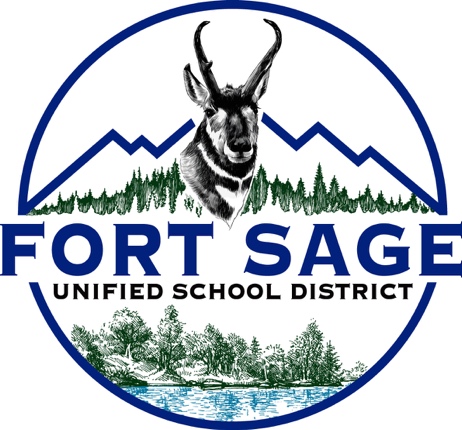 FORT SAGE UNIFIED SCHOOL DISTRICT CERTIFICATED POSITIONPOSITION: 		High School/Middle School English TeacherSITE: 			Herlong High School/Fort Sage Middle School in Herlong, California STARTING 		Credentialed: $44,144 to $89,814SALARY: 		Intern: $40,840 	*$10,000 signing bonus paid over the course of 2 years$1050/month health and welfare capASSIGNMENT: 	Multiple anticipated at this time POSITIONSUMMARY:		Teach 5 class periods per day to grade level assigned students. 1 prep period per day 			provided. (7th, 8th) (9th, 10th, 11th, 12th)QUALIFICATIONS: Bachelor’s Degree from an accredited university Valid Single Subject Credential authorizing service as an English Teacher. English Language Learner Authorization. Qualified applicants in the process of completing an intern program will be considered. APPLICATION 	PROCEDURE: 	Please submit: •Cover Letter • Application • 3 Letters of Recommendation • Copy of Transcripts • Copy of Credential • Copy of English Learner AuthorizationTO APPLY, CONTACT: an application or complete an application on-line at www.edjoin.org Submit district application to: Fort Sage Unified School District P.O. Box 35 / 100 DS Hall Street Herlong, CA 96113, 530-827-2129 or complete an application on-line at www.edjoin.org.EQUAL OPPORTUNITY EMPLOYERBACKGROUND INVESTIGATIONS WILL BE CONDUCTED*$5000 paid at the completion of each school year.